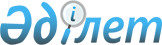 О внесении изменений и дополнений в постановление акимата Западно–Казахстанской области от 29 апреля 2019 года №106 "Об утверждении Правил использования средств, предусмотренных в местном бюджете на представительские затраты, и норм представительских затрат"Постановление акимата Западно-Казахстанской области от 22 апреля 2021 года № 71. Зарегистрировано Департаментом юстиции Западно-Казахстанской области 23 апреля 2021 года № 7036
      Руководствуясь Законом Республики Казахстан от 23 января 2001 года "О местном государственном управлении и самоуправлении в Республике Казахстан" и приказом Министра финансов Республики Казахстан от 28 сентября 2018 года № 863 "Об утверждении Типовых правил использования средств, предусмотренных на представительские затраты, и норм представительских затрат" (зарегистрированное в Реестре государственной регистрации нормативных правовых актов за №17522) акимат Западно-Казахстанской области ПОСТАНОВЛЯЕТ:
      1. Внести в постановление акимата Западно–Казахстанской области от 29 апреля 2019 года №106 "Об утверждении Правил использования средств, предусмотренных в местном бюджете на представительские затраты, и норм представительских затрат" (зарегистрированное в Реестре государственной регистрации нормативных правовых актов №5649, опубликованное 21 мая 2019 года в Эталонном контрольном банке нормативных правовых актов Республики Казахстан) следующие изменения и дополнения:
      в Правилах использования средств, предусмотренных в местном бюджете на представительские затраты, утвержденных указанным постановлением:
      пункт 3 изложить в следующей редакции:
      "3. Выделение средств из местного бюджета на представительские затраты осуществляется на основании Плана мероприятий (далее - План), утвержденного акимом области (района, города областного значения).";
      дополнить пунктами 3-1, 3-2 следующего содержания:
      "3-1. Акимат области, (района, города областного значения) на основании предложений администраторов местных бюджетных программ составляет годовой План, согласованный местным уполномоченным органом по бюджетному планированию.";
      "3-2. В течение года на основании предложений администраторов местных бюджетных программ План корректируется с учетом проведения непредвиденного мероприятия и/или объема выделенных средств.";
      нормы представительских затрат утвержденные указанным постановлением изложить в новой редакции согласно приложению к настоящему постановлению.
      2. Государственному учреждению "Управление экономики и бюджетного планирования Западно-Казахстанской области" (Каюпов Т.Е.) обеспечить государственную регистрацию данного постановления в органах юстиции.
      3. Контроль за исполнением настоящего постановления возложить на заместителя акима Западно-Казахстанской области Нуралиева А.А.
      4. Настоящее постановление вводится в действие по истечении десяти календарных дней после дня первого официального опубликования. Нормы представительских затрат
					© 2012. РГП на ПХВ «Институт законодательства и правовой информации Республики Казахстан» Министерства юстиции Республики Казахстан
				
      Аким Западно-Казахстанской области

Г. Искалиев
Приложение
к постановлению акимата
Западно-Казахстанской области
от 22 апреля 2021 года № 71Утвержден
постановлением акимата
Западно-Казахстанской области
от 29 апреля 2019 года №106
№
Наименования представительских затрат
Стоимость для исполнительных органов финансируемых с областного бюджета, бюджета города областного значения (в тенге)
Стоимость для исполнительных органов финансируемых с бюджета района (в тенге)
1
Автотранспортное обслуживание из расчета почасовой оплаты на 1 единицу
до 2000
до 1200
2
Услуги переводчиков (кроме синхронного перевода), не состоящего в штате государственного органа, принимающего делегацию, из расчета почасовой оплаты
до 5000
до 5000
3
Официальные обеды, ужины на одного человека в день
до 6500
до 4500
4
Официальные обеды, ужины, предусмотренных в Государственном Протоколе Республики Казахстан, с участием Президента Республики Казахстан, Премьер-Министра Республики Казахстан, председателей палат Парламента Республики Казахстан, Государственного секретаря Республики Казахстан, Заместителя Премьер-Министра Республики Казахстан на одного человека в день
до 30000
до 30000
5
Фуршеты, кофе-брейки во время переговоров, мероприятий культурной программы на одного человека в день
до 1500
до 1300